3GPP TSG-RAN WG4 Meeting # 102-e												R4-2206425Electronic Meeting, 21 Feb – 3 Mar, 2022Agenda item:			10.4.1, 10.4.2Source:	Moderator (Nokia)Title:	Email discussion summary for [102-e][125] NR_RF_FR2_enh2_Part_1 Document for:	InformationIntroductionBriefly introduce background, the scope of this email discussion (e.g. list of treated agenda items) and provide some guidelines for email discussion if necessary.List of candidate target of email discussion for 1st round and 2nd round 1st round: TBA2nd round: TBATopic #1: General AI 10.4.1Companies’ contributions summaryOpen issues summarySub-topic 1-1: Updated version of TRIssue 1-1-1: Is updated TR agreeableProposalsOption 1: YesOption 2: NoRecommended WFYesCompanies views’ collection for 1st round Open issues CRs/TPs comments collectionMajor close to finalize WIs and Rel-15 maintenance, comments collections can be arranged for TPs and CRs. For Rel-16 on-going WIs, suggest to focus on open issues discussion on 1st round.Summary for 1st round Open issues NoneCRs/TPsModerator tries to summarize discussion status for 1st round and provided recommendation on CRs/TPs Status update suggestion Discussion on 2nd round (if applicable)Not needed. Topic #2: CA configurations within the same frequency group based on CBM AI 10.4.2.1.1	Companies’ contributions summaryOpen issues summarySub-topic 2-1: REFSENSIssue 2-1-1: EIS spherical coverageProposals (Can support more than one)Option 1: REFSENS requirements is specified based on normalized equal PSD. The requirements on each CC do not have to be met simultaneously at single direction. R4-2204361, R4-2204575Option 2: It is proposed to differentiate PSD based on different UE architectures, i.e. 6dB PSD difference for UE implemented with single RF chain, and requirements including PSD difference similar to IBM for inter-band CA with CBM for different frequency group.Option 3: specify sensitivity verification rule for inter-band CA supporting ‘both’ beam management capability as following:Peak EIS should be verified with both IBM and CBM if the measured EIS spherical coverage of CBM has already satisfied the requirements of IBM, then the IBM EIS spherical coverage verification is not necessaryRecommended WFTBDIssue 2-1-2: EIS spherical coverage relaxationProposalsOption 1: For CBM CA within same frequency group, [2.5dB] should be set as the base value for the relaxation of REFSENS requirements. R4-2204361Option 2: About 3.5 dB total relaxation for EIS spherical coverage is derived for band combination of n258+n261. R4-2204035Option 3: [2.5] with Note 1 : ‘Fs_inter’ is the maximum frequency separation between lower edge of lowest CC and upper edge of highest CC in FR2-1 inter-band DL CA based on CBM which UE can support with corresponding ΔRIB,S,n. If the configured frequency separation is larger than ‘Fs_inter’, additional relaxation is allowed. R4-2204143Option 4: 4dB spherical coverage relaxation is needed for inter-band DL CA within same frequency group with CBM based on the simultaneous sensitivity of different beam direction approach. R4-2204927Option 5: The CBM requirement for n258-n261 can be 5.5 dB R4-2204940Option 6: UE report Fs, inter, test with “simultaneous sensitivity” ΔRIB,S,n =0 and UE don’t report Fs, inter test with IBM PSD condition ΔRIB,S,n =X. X is derived from the worst case of the specific band combination.Option 7: For CBM inter-band DL CA between different frequency groups, the REFSENS and EIS spherical coverage requirements could meet the existing IBM inter-CA requirements with additional 0.5dB relaxation.Option 8: For DL CA for n258+n261, delta(RIB_spherical) is [4.5] dB for CBM receivers with low DL PSD difference, R4-2206055.Recommended WFTBDIssue 2-1-3: peak EISProposalsOption 1: Use simultaneous sensitivity with different beam direction of each band approach to define the peak EIS requirements for inter-band DL CA CBM. R4-2204927Option 2: It is proposed to differentiate PSD based on different UE architectures, i.e. 6dB PSD difference for UE implemented with single RF chain, and requirements including PSD difference similar to IBM for inter-band CA with CBM for different frequency group.Option 3: REFSENS requirements is specified based on normalized equal PSD. The requirements on each CC do not have to be met simultaneously at single direction. R4-2204361, R4-2204575Recommended WFTBDIssue 2-1-4: peak EIS RelaxationProposalsOption 1: 2.5dB peak EIS relaxation is needed for inter-band DL CA within same frequency group with CBM based on the simultaneous sensitivity of different beam direction approach. R4-2204927Option 2: The CBM requirement for n258-n261 can be 3.5 dB R4-2204940Option 3: UE report Fs, inter, test with “simultaneous sensitivity” ΔRIB,P,n =0 and UE don’t report Fs, inter test with IBM PSD condition ΔRIB,P,n =X. X is derived from the worst case of the specific band combination.Option 4: For CBM inter-band DL CA between different frequency groups, the REFSENS and EIS spherical coverage requirements could meet the existing IBM inter-CA requirements with additional 0.5dB relaxation.Option 5: For DL CA for n258+n261, delta(RIB_peak) is [2.5] dB for CBM.Recommended WFTBDSub-topic 2-2: Fs_interIssue 2-2-1: Fs_interProposals (Can support more than one)Option 1: Define the minimum requirement based on the largest frequency separation between two CCs. R4-2204035Option 2: For REFSENS requirements for CA within same frequency group, Fs_Inter capability is introduced for performance functional separation. R4-2204361, No additional EIS relaxation specific for frequency separation factor is acceptable R4-2204229, R4-2204940 .Option 3: Fs_inter capability is optionally reported by UE, and should be considered by NW, but to keep both NW scheduling and UE implementation flexibility, it is proposed to agree that once configured CCs exceed this capability then UE behavior is considered to be undefined.Option 4: If Fs_inter is to be introduced, it is proposed to refine previous agreement of Max input level, ACS and IBB verification rules as following:if the measured Max input level, ACS and IBB has already satisfied the requirements with IBM, then the verification with CBM is not necessaryRecommended WFTBDSub-topic 2-3: BMRS configurationIssue 2-3-1: Proposals (Can support more than one)Option 1: Use SSB+CSI RS as the BMRS and use DMRS at the other band as the QCL-D target reference signal.Option 2: The REFSENSE and spherical coverage will only be tested with worst case of BMRS side condition, i.e., the BMRS is only located in the untested band, to reduce the test complexity.Option 3: If no consensus reached for the BMRS conditions, leave it to RAN5 as a measurement issue.Option 4: For CBM, all the reference signals in Band_without_BMRS shall traces its QCL type-D dependence to SSB and/or CSI-RS in Band_with_BMRS by certain manner and For CBM. Be more specific, DMRS in Band_without_BMRS traces TRS of Band_without_BMRS, and then traces its QCL type-D dependence to SSB and/or CSI-RS in Band_with_BMRS, R4-2204230.GTW agreementAll the reference signals in Band_without_BMRS shall traces its QCL type-D dependence to SSB and/or CSI-RS in Band_with_BMRS by certain manner.Sub-topic 2-4: Band combinationIssue 2-4-1: ProposalsOption 1: Wait for the operator demands before defining requirements for specific band combinations within same frequency group. R4-2205122Option 2: If an example band combination, i.e., CA_n258-n261, is required strongly, the requirements for both CBM and IBM should be introduced. R4-2205122Option 3: it is preferred not to explicitly introduce band combination, e.g. n258+n261into core specification without operator request, but to define CBM requirements in such manner that both same frequency group and different frequency group are applicable. R4-2204575Option 4: Proposal 3: Introduce requirement of n258-n261 as an example band combination in TR and with note as follows: Note: the ΔRIB,S,n and ΔRIB,P,n can be revised with sufficient technical justification when the band combination is request by operator. R4-2204940Recommended WFTBDSub-topic 2-5: in-gap exemption for ACS and IBBIssue 2-5-1: ProposalsOption 1: for adjacent or overlapped band combinations, in-gap exemption for ACS and IBB apply for FR2 inter-band CA no matter IBM or CBM. R4-2204575Option 2: OtherRecommended WFTBDCompanies views’ collection for 1st round Open issues CRs/TPs comments collectionMajor close to finalize WIs and Rel-15 maintenance, comments collections can be arranged for TPs and CRs. For Rel-16 on-going WIs, suggest to focus on open issues discussion on 1st round.Summary for 1st round Open issues GTW outcomeIssue 2-1-1: EIS spherical coverageTentative Agreement: For UE only supporting CBM for band combinations, the requirement with equal PSD on cells will be appliedFor UE supporting IBM, the requirement with the different input levels, i.e, [10]dB difference, will be applied.The additional relaxation will be applied with respect to frequency separation.Issue 2-2-1: Fs_interTentative Agreement: For UE only supporting CBM for band combinations [within the same frequency group], the requirement with “equal” PSD on cells will be appliedAlternative 1: The additional relaxation will be applied with respect to frequency separation.Alternative 1a: The additional relaxation will be applied with respect to frequency separation.The signalling to indicate that the additional relaxation is needed.Alternative 2: the requirement without relaxation is applied to scenario with the separation within Fs_interIntroduce the Fs_inter capability.Alternative 3: define the requirement without the relaxation only under condition of a certain separation (within the same frequency group)Add note that beyond this separation no requirement is specified in Rel-17For UE supporting IBM or both IBM and CBM for band combinations, the [IBM] requirements [except for any sensitivity related requirements] different input PSD levels will be applied.Sub-topic 2-3: BMRS configurationAgreement: All the reference signals in Band_without_BMRS shall traces its QCL type-D dependence to SSB and/or CSI-RS in Band_with_BMRS by certain manner.Issue 3-1-1: Requirement setting for CBM between frequency groupsTentative agreement: Agree on Option 1 and Option 4.Option 1: For CBM between different band groups is not feasible with single-chain architecture. The requirement definition for inter-band DL CA between different band groups should only be based on multi-chain architecture, R4-2203699 and R4-2204941 partly. And Sensitivity requirements for CBM UEs in an H+L combination shall be based on a multi-chain architecture. R4-2206056Option 2: For UEs indicating IBM and ‘both’ capability for a BC across different frequency groups, then unequal PSD is used, while for UEs indicating CBM-only the input levels resembling an equal PSD are used, R4-2204036.Option 3: CBM requirement shall NOT imply additional request on beam peak direction of each band compared to IBM; and  CBM requirement shall NOT imply additional request on untested band EIS at specific AoA of tested band. R4-2204230Option 4: Sensitivity requirements for CBM UEs in an H+L combination shall be based on a multi-chain architecture. R4-2206056FFS on Option 2Need clarification on what the “unequal PSD” isSub-topic 2-5: in-gap exemption for ACS and IBBAgreement: Apply the in-gap exemption for the CBM requirements of ACS and IBB for inter-band CA within the same frequency group Refer to R4-2114960For IBM requirements, the following changes in R4-2204789 are agreeableCRs/TPsModerator tries to summarize discussion status for 1st round and provided recommendation on CRs/TPs Status update suggestion Discussion on 2nd round (if applicable)Continue under DL CA WF email discussion initiated by Nokia.Topic #3: CA configurations between different frequency groups based on CBM AI 10.4.2.1.2	Companies’ contributions summaryOpen issues summarySub-topic 3-1: Requirement setting for CBM between frequency groupsIssue 3-1-1: Requirement setting for CBM between frequency groupsProposalsOption 1: For CBM between different band groups is not feasible with single-chain architecture. The requirement definition for inter-band DL CA between different band groups should only be based on multi-chain architecture, R4-2203699 and R4-2204941 partly. And Sensitivity requirements for CBM UEs in an H+L combination shall be based on a multi-chain architecture. R4-2206056Option 2: For UEs indicating IBM and ‘both’ capability for a BC across different frequency groups, then unequal PSD is used, while for UEs indicating CBM-only the input levels resembling an equal PSD are used, R4-2204036.Option 3: CBM requirement shall NOT imply additional request on beam peak direction of each band compared to IBM; and  CBM requirement shall NOT imply additional request on untested band EIS at specific AoA of tested band. R4-2204230Option 4: Sensitivity requirements for CBM UEs in an H+L combination shall be based on a multi-chain architecture. R4-2206056GTW Tentative agreement: Agree on Option 1 and Option 4.FFS on Option 2Need clarification on what the “unequal PSD” isIssue 3-1-2: RelaxationsProposalsOption 1:  R4-2203699.ΔRIB,P,n (dB) for multi-chain CBM with different band groups =  ΔRIB,P,n_IBM (dB) + 5 dBΔRIB,S,n (dB) for multi-chain CBM with different band groups =  ΔRIB,S,n_IBM (dB) + 5 dBOption 2: consider adopting the same relaxation factor for REFSENS and EIS spherical coverage between CBM and IBM UEs for different frequency groups, R4-2204036.Option 3: Relaxation value of CBM shall larger than IBM, no matter REFSENE or spherical EIS.Option 4: The requirement for n260-n261 and n257-n259 can be 3.5 for ΔRIB,P,n 5 dB for ΔRIB,S,n., R4-2204941 Option 5: For DL CA for n260+n261 with PSD difference similar to that in the IBM requirement, delta(RIB_spherical) for IBM is also applicable for CBM and For DL CA for n260+n261 with minimized PSD difference, delta(RIB_spherical) for CBM is [1 dB] smaller than the corresponding value for IBM and For DL CA for n260+n261 with PSD difference similar to that in the IBM requirement, delta(RIB_pk) for IBM is also applicable for CBM and For DL CA for n260+n261 with minimized PSD difference, delta(RIB_pk) for CBM is [1 dB] smaller than the corresponding value for IBM. R4-2206056Recommended WFYesCompanies views’ collection for 1st round Open issues CRs/TPs comments collectionMajor close to finalize WIs and Rel-15 maintenance, comments collections can be arranged for TPs and CRs. For Rel-16 on-going WIs, suggest to focus on open issues discussion on 1st round.Summary for 1st round Open issues NoneCRs/TPsModerator tries to summarize discussion status for 1st round and provided recommendation on CRs/TPs Status update suggestion Discussion on 2nd round (if applicable)Continue under DL CA WF email discussion initiated by Nokia.Topic #4:	Rx beam switch value AI 10.4.2.1.4Companies’ contributions summaryOpen issues summarySub-topic 4-1: Issue 4-1-1: ProposalsOption 1: 60 nsOption 2: 200n sOption 3: OtherRecommended WFYesCompanies views’ collection for 1st round Open issues CRs/TPs comments collectionMajor close to finalize WIs and Rel-15 maintenance, comments collections can be arranged for TPs and CRs. For Rel-16 on-going WIs, suggest to focus on open issues discussion on 1st round.Summary for 1st round Sub-topic 4-1: Rx beam switch valueAgreement: For CBM, Rx beam switch value is 200ns.Open issues NoneCRs/TPsModerator tries to summarize discussion status for 1st round and provided recommendation on CRs/TPs Status update suggestion Discussion on 2nd round (if applicable)Not needed.Topic #5:	Inter-band UL CA for two bands AI 10.4.2.2.1	and CA configuration CA_n257A-n259A based on IBM AI 10.4.2.2.2Companies’ contributions summaryOpen issues summarySub-topic 5-1: Issue 5-1: Band comboProposalsOption 1: UL CA_n260-n261 is included in this WI in addition to CA_n257-n259.Option 2: Specify only CA_n257-n259.Recommended WFOption 1Issue 5-2: power classProposalsOption 1: PC3 is specifiedOption 2: PC5 is specified.Option 3: Both PC3 and PC5 are specified.Recommended WFAs there are concerns about total power for PC3, Moderator propose to exclude PC3 and focus on non-handheld device types such as PC1/PC2/PC4/PC5 and a possible new power class similar to PC3 but for non-handheld form factor like for laptops. The possible new power class is less affected by thermal/power/MPE issues and thus could maintain the PC3 EIRP/EIS requirement (without power concept but with CA relaxations).Is it acceptable to specify PC1, PC2, PC4, PC5 and the new power class?Issue 5-3: total power concept for PC3ProposalsOption 1: not neededOption 2: 1 dBOption 3: 2 dBOption 3: 3 dB or moreOption 4: TRP power for inter-band UL CA should not exceed the level for single bandOption 5: Others (please specify)Recommended WFModerator suggests focussing on non-hand-held power classes. Is it acceptable to skip PC3 issues 5-3, 5-5, 5-6, and 5-7?Issue 5-4: total power concept for other than handheld device types (i.e., such as PC1/2/4/5 and a new PC)ProposalsOption 1: not neededOption 2: still neededOption 3: Others (please specify)Recommended WFModerator suggests Option 1Issue 5-5: PC3 Peak EIRP relaxation relaxations ΔTIB,P,n for CA_n257-n259ProposalsOption 1: ΔTIB,P,n = MBR (Qualcomm, Sony)Option 2: ΔTIB,P,n = ΔRIB,P,n -1 dB (ZTE)Option 3: 2.7 dB (OPPO)Option 4: 4.0 dB (Xiaomi)Option 5: 4.5 dB (vivo)Option 6: Around 5 dB (Samsung)Option 7:  ΔRIB,P,n – 1 + 3 + FFS dB (MediaTek)Recommended WFModerator suggests focussing on non-hand-held power classes. Is it acceptable to skip PC3 issues 5-3, 5-5, 5-6, and 5-7?Issue 5-6: PC3 EIRP spherical coverage relaxation relaxations ΔTIB,S,n for CA_n257-n259Proposals:Note: Please check the common spherical coverage relaxation in WF3 from the last meeting R4-2202343, where we discussed delta, ΔTIB,S,n - ΔTIB,P,nOption 1: ΔTIB,S,n = ΔTIB,P,n + 2 dB (Qualcomm, OPPO)Option 2: ΔTIB,S,n = ΔTIB,P,n - ΔRIB,P,n + ΔRIB,S,n (Sony, ZTE, Mediatek)Option 3: ΔTIB,S,n = ΔTIB,P,n - 1 dB (Xiaomi)Option 4: ΔTIB,S,n = ΔTIB,P,n (vivo)Recommended WFModerator suggests focussing on non-hand-held power classes. Is it acceptable to skip PC3 issues 5-3, 5-5, 5-6, and 5-7?However, the proposed delta, ΔTIB,S,n - ΔTIB,P,n, is in the range [-1.0 … 2.0] dB.Issue 5-7: PC3 relaxations ΔTIB,P,n and ΔTIB,S,n for CA_n260-n261ProposalsOption 1: the same as CA_n257-n259 (Qualcomm, vivo)Option 2: ΔTIB,S,n = ΔTIB,P,n = 3.5 dB (Xiaomi)Option 2: othersRecommended WFModerator suggests focussing on non-hand-held power classes. Is it acceptable to skip PC3 issues 5-3, 5-5, 5-6, and 5-7?Issue 5-8: Peak EIRP relaxations ΔTIB,P,n for CA_n257-259 and CA_n260-n261 for non-handheld power classesProposalsOption 1: ΔTIB,P,n = MBR (Qualcomm)Option 2: othersRecommended WFCan each company provide the proposed min peak EIRP relaxations, ΔTIB,P,n, of non-handheld power classes for CA_n257-259 and CA_n260-n261 without assuming total power concept?Issue 5-9: EIRP spherical coverage relaxation relaxations ΔTIB,S,n for CA_n257-259 for non-handheld power classesProposalsOption 1: ΔTIB,S,n = ΔTIB,P,n + [0.5] dB (Qualcomm)Option 2: Others (please specify)Recommended WFAssuming ΔTIB,S,n = ΔTIB,P,n + Roverlap dB, can each company provide a budget for Roverlap of non-handheld power classes for CA_n257-259 and CA_n260-n261 without assuming total power concept?Issue 5-10: CA MPRProposalsOption 1: The CA MPR proposal may require an additional meeting cycle to complete. (Qualcomm)Option 2: Others (please specify)Recommended WFTBDIssue 5-11: Power ControlProposalsOption 1: for UL inter-band CA power control in FR2, the existing behavior in 38.213 is assumed: the UE configures a PCMAX in an implementation-specific manner like for the intra-band case and relative power limits are used for controlling the power on the serving cells. PCMAX ≥ PCMAX,f,c for each configured serving cell c with PCMAX,f,c as specified in clause 6.2.4 with parameters MPR and A-MPR as specified per serving cell or modified as needed for the band combination (CA MPR). (Ericsson)Option 2: Before conclusion of SCell dropping solution for intra-band CA, no need to have further discussion on power control for FR2 UL inter-band CA case. (Huawei)Option 3: For FR2+FR2 inter-band ULCA, the configured power requirement shall be independent and per-FR2 band. (Qualcomm)Option 4: Others (Please specify)Recommended WFTBDIssue 5-12: Draft CR comment collectionProposalsUse R4-2206057 as a baseline draft CR for FR2 UL CA featureRecommended WFCompanies are encouraged to provide comments, especially for issues not listed above, for further update of the draft.Companies views’ collection for 1st round Open issues CRs/TPs comments collectionMajor close to finalize WIs and Rel-15 maintenance, comments collections can be arranged for TPs and CRs. For Rel-16 on-going WIs, suggest to focus on open issues discussion on 1st round.Summary for 1st round GTW outcomeIssue 5-1: Band comboAgreement: RAN4 recommends to include UL CA_n260-n261 is included in this WI in addition to CA_n257-n259.Issue 5-2: power classAgreements: Focus on the common requirements (i.e., MPR and power control) of PC1/2/3/4/5 and Delta_TIB values of PC1/2/4/5, and afterwards discuss the PC3 specific requirements (i.e., Delta_TIB values and total power issue).The power class cannot be supported without finalized the requirements including Delta_TIB.Issue 5-4: total power concept for other than handheld device types (i.e., such as PC1/2/4/5 and a new PC)Agreement: The total power concept is not applied for power classes such as PC1/2/5.FFS include new power classFurther check the MPE regulation for FWA/CPE.Issue 5-11: Power ControlAgreement: Focus on inter-band UL CA across the different frequency group for power control.Open issues NoneCRs/TPsModerator tries to summarize discussion status for 1st round and provided recommendation on CRs/TPs Status update suggestion Discussion on 2nd round (if applicable)Continue under DL CA WF email discussion initiated by Qualcomm.Recommendations for Tdocs1st round New tdocsExisting tdocsNotes:Please include the summary of recommendations for all tdocs across all sub-topics incl. existing and new tdocs.For the Recommendation column please include one of the following: CRs/TPs: Agreeable, Revised, Merged, Postponed, Not PursuedOther documents: Agreeable, Revised, NotedFor new LS documents, please include information on To/Cc WGs in the comments columnDo not include hyper-links in the documents2nd round Notes:Please include the summary of recommendations for all tdocs across all sub-topics.For the Recommendation column please include one of the following: CRs/TPs: Agreeable, Revised, Merged, Postponed, Not PursuedOther documents: Agreeable, Revised, NotedDo not include hyper-links in the documentsAnnex Contact informationNote:Please add your contact information in above table once you make comments on this email thread. If multiple delegates from the same company make comments on single email thread, please add you name as suffix after company name when make comments i.e. Company A (XX, XX)T-doc numberT-doc nameCompanyProposals / ObservationsR4-2204787TR 38.851 v0.4.0Nokia, Nokia Shanghai BellCompanyCommentsNokiaOption 1: YesCR/TP numberCR/TP nameComments collectionR4-2204787TR 38.851 v0.4.0Company AR4-2204787TR 38.851 v0.4.0R4-2204787TR 38.851 v0.4.0R4-2204787TR 38.851 v0.4.0R4-2204787TR 38.851 v0.4.0CR/TP numberCR/TP nameCRs/TPs Status update recommendation  R4-2204787TR 38.851 v0.4.0Approve the TR updateT-doc numberT-doc nameCompanyProposals / ObservationsR4-2204361Sensitivity requirements for inter-band DL CA with CBMNTT DOCOMO, INC.Proposal 1: REFSENS requirements does not limit the UE implementation.Proposal 2: REFSENS requirements is specified based on normalized equal PSD.Proposal 3: REFSENS requirements does not limit the NW scenario and PSD imbalance.Proposal 4: The requirements on each CC do not have to be met simultaneously at single direction.Proposal 5: For CBM CA within same frequency group, [2.5dB] should be set as the base value for the relaxation of REFSENS requirements.Proposal 6: For REFSENS requirements for CA within same frequency group, Fs_Inter capability is introduced for performance functional separation.Proposal 7: IBM requirement is reused as REFSENS requirements for CBM CA between different frequency groups.Proposal 8: For CBM CA between different frequency groups, [3.5dB] should be set as the base value for the relaxation of REFSENS requirements.R4-2204789Addition of downlink CA feature for CBM UEs and one band combination for IBM UEsNokia, QualcommCAT B CR for Addition of downlink CA feature for CBM UEs and one band combination for IBM UEsR4-2204035UE requirements for CBM for the same frequency group Sony, EricssonObservation 1: about 3.5 dB total relaxation for EIS spherical coverage is derived for band combination of n258+n261. Proposal 1: Define the minimum requirement based on the largest frequency separation between two CCs  Proposal 2: The PSD condition in CBM UE within the same frequency group shall ensure the devices can simultaneously meet sensitivity requirements on both CCs.Proposal 3: RAN4 shall define the requirement of CBM UEs within the same frequency group based on an example band in Rel-17, e.g., n258+261, and the relaxation due to the EIS spherical coverage is 3.5 dB in this case.R4-2204143Discussion on CBM based inter-band DL CA within same frequency groupLG ElectronicsProposal 1: Introduce LL combo n258+n261 UE requirements with Fs_inter for CBM, and without Fs_inter for IBM. Proposal 2: Agree CR introducing LL combo n258+n261 with Fs_inter and CR introducing LH combos CA_n257-n259, CA_n258-n260 and CA_n260-n261 as a package.Reference sensitivity relaxation : Table 2.7 for IBM Table 2.8 for CBMEIS spherical coverage requirement relaxation Table 2.9 for IBM Table 2.10 for CBMTable 2.2 for Frequency separation class(Fs_inter) for inter-band CA with CBMProposal 3: Add ‘Fs_inter’ in feature list of NR_RF_FR2_req_enh2.R4-2204229Fs_inter and view on FR2 inter-band DL CA within same frequency group based on CBMMediaTek Beijing Inc.Proposal1 : Define “Option2: Fs_Inter capability is introduced. No additional EIS relaxation specific for frequency separation factor is acceptable”Proposal 2: LS to RAN2 to raise the request on “Fs_inter”.R4-2204927R17 FR2 CBM inter-band DL CAOPPOObservation 1:          When NW configure CCs within this Fs_inter capability, UE performance is guaranteed by requirements and testing.Observation 2:          When NW configure CCs that is larger than this Fs_inter capability, UE behaviors could be different and it is up to implementation.Proposal 1:               Fs_inter capability is optionally reported by UE, and should be considered by NW, but to keep both NW scheduling and UE implementation flexibility, it is proposed to agree that once configured CCs exceed this capability then UE behavior is considered to be undefined.Observation 3:          The smallest value of Fs_inter should at least cover one band in FR2, and the largest value of Fs_inter should be the largest distance between 28GHz and 39GHz.Proposal 2:               Define Fs_inter capability as per band combination capability and the value range is from 4GHz to 16GHz with 1GHz as step, i.e. {4GHz, 5GHz, 6GHz, … 16GHz}.Observation 4:          The “normalized equal PSD” approach actually tighten REFSENS requirements rather than relaxation of CA requirements.Observation 5:          Simultaneous sensitivity with different beam direction of each band is more aligned with UE real performance of REFSENS.Observation 6:          No testability issue is expected for simultaneous sensitivity with different beam direction of each band approach.Proposal 3:               Use simultaneous sensitivity with different beam direction of each band approach to define the peak EIS requirements for inter-band DL CA CBM.Proposal 4:               2.5dB peak EIS relaxation is needed for inter-band DL CA with CBM based on the simultaneous sensitivity of different beam direction approach.Proposal 5:               4dB spherical coverage relaxation is needed for inter-band DL CA with CBM based on the simultaneous sensitivity of different beam direction approach.Observation 7:          It was agreed that “Configuration and side condition of reference signal of the Band_with_BMRS is as single-band beam correspondence operation”, and also agreed that “Different BMRS types, i.e., configuration of CSI-RS or SSB, have no impact on DL requirements”, therefore, only one of the BMRS configurations is enough for the CBM testing.Proposal 6:               Only one of BMRS configuration is tested for inter-band DL CBM.Proposal 7:               Choose one of the reference signal setting below as the side condition, and propose to use SSB+CSI RS as the BMRS, and use DMRS at the other band as the QCL-D target reference signal.R4-2204940Discussion on requirement of n258-n261vivoObservation 1: The Fs, inter is only needed for single-chain UE.Observation 2: The purpose of introducing the example band combination is record our effort on CBM discussion, to avoid unnecessary argument in the future.Observation 3: Additional 0.5 dB relaxation for common spherical coverage is required due to the beam mapping accuracy.Observation 4: The beam mapping accuracy will not impact the peak EIS if the requirement is not need to be met in the same direction simultaneously. Proposal 1: Introduce Fs, inter as a functional capability with no relaxation.  Proposal 2: Combine Fs, inter and “simultaneous sensitivity” as a package:UE report Fs, inter test with “simultaneous sensitivity”ΔRIB,S,n =0, ΔRIB,P,n = 0UE don’t report Fs, inter  test with IBM PSD condition ΔRIB,S,n =X, ΔRIB,P,n = YX and Y is derived from the worst case of the specific band combination.Proposal 3: Introduce requirement of n258-n261 as an example band combination in TR and with note as follows:Note: the ΔRIB,S,n and ΔRIB,P,n can be revised with sufficient technical justification when the band combination is request by operator.Proposal 4: For CBM, the peak EIS does not necessary to be met in the same direction simultaneously.Proposal 5: The CBM requirement for n258-n261 can be:Proposal 6: The IBM requirement for n258-n261 can be:Proposal 7: The REFSENSE and spherical coverage will only be tested with worst case of BMRS side condition, i.e., the BMRS is only located in the untested band, to reduce the test complexity.R4-2205122Discussion on inter-band DL CA with CBMXiaomiProposal 1: Treat inter-band DL CA for CBM with single chain as intra-band CA.Proposal 2: Send LS to RAN2 ask whether inter-band DL CA for CBM with single chain can reuse the capability of intraBandFreqSeparationDL for intra-band NC CA.Proposal 3: the requirements of inter-band DL CA with CBM within same frequency group and between different frequency groups can be defined based on multiple chains.Proposal 4: Wait for the operator demands before defining requirements for specific band combinations within same frequency group. Proposal 5: If an example band combination, i.e., CA_n258-n261, is required strongly, the requirements for both CBM and IBM should be introduced.Proposal 6: For CBM inter-band DL CA between different frequency groups, the REFSENS and EIS spherical coverage requirements could meet the existing IBM inter-CA requirements with additional 0.5dB relaxation.R4-2205598On RF requirements for FR2 Inter-band DL CA with CBMHuawei, HiSiliconProposal 1: It is proposed to differentiate PSD based on different UE architectures, i.e. 6dB PSD difference for UE implemented with single RF chain, and requirements including PSD difference similar to IBM for inter-band CA with CBM for different frequency group.Proposal 2: It is proposed to define larger delta_RIBs for CBM compared that for IBM for same band combination, and it should be considered case by case for different band combinations.Proposal 3: If no consensus reached for the BMRS conditions, leave it to RAN5 as a measurement issue.Proposal 4: Introduce Fs_Inter capability for inter-band CA with CBM. The capability should be included in Rel-17 feature list.R4-2206055On delta(RIB) for n258+n261 DL inter-CAQualcomm IncorporatedProposal 1: For DL CA for n258+n261, delta(RIB_spherical) is [3.5] dB for IBM. Proposal 2: For DL CA for n258+n261, delta(RIB_spherical) is [4.5] dB for CBM receivers with low DL PSD difference.Proposal 3: For DL CA for n258+n261, delta(RIB_peak) is [2.0] dB for IBM, and [2.5] dB for CBM.R4-2204612Introduction of requirements for DL inter-band CA for CBM-capable UEsEricsson, SonyCAT B CR : Introduction of requirements for DL inter-band CA for CBM-capable UEsCompanyCommentsXXXQualcommOption 1: SupportOption 2: Do not support yet. 6dB seems arbitrary, would proponent provide more detail on choice of 6, but not 4 or 8? Furthermore, this type of limit is not easily scalable to other power classes which have very different beam directivities, and therefore different allowances for delta.Option 3: Prefer to establish the core requirements first, and then decide test skipping. In general test skipping is justified only if the functionality to be verified is somehow verified with some other requirement. We are not sure this justification exists to skip spherical. Moreover, to get peak EIS, spherical data has to be collected anyway, before beam peak search begins.  SamsungOption 1: supportOption 2: do not support. Sensitivity is special than other RX test cases. A fixed PSD difference could be configured for other RX test cases. But for sensitivity test, PSD difference is determined by measurement result which is varying for different test. Note that for IBM the PSD difference is not an exact fixed value either.Option 3: support. It is reasonable to verify with the more challenging beam management type when UE supporting both. Peak EIS can be verified with both IBM and CBM where peak direction could be obtained from CBM spherical coverage measurement. If the IBM and CBM requirements could not be met with CBM side conditions, anyway both IBM and CBM test cases will be done separately.XiaomiOption 1vivoWe can only support portion of each optionFor option 1, we support that the requirement on each CC do not have to be met simultaneously at single direction, but for multi-chain UE, the normalized equal PSD does not match the actual working status.For option 2, we support that to differentiate PSD based on different UE architectures, but the fixed PSD difference, i.e., 6 dB, is hard to maintain for all direction in the test. Considering the Fs, inter is only needed for single-chain, we prefer combine the Fs,inter and PSD condition as a package as a compromise.UE report Fs, inter test with “simultaneous sensitivity”ΔRIB,S,n =0, ΔRIB,P,n = 0UE don’t report Fs, inter  test with IBM PSD condition ΔRIB,S,n =X, ΔRIB,P,n = YX and Y is derived from the worst case of the specific band combination.The worst case here means the largest frequency span for the specific band combination.For option 3, we agree with Qualcomm, the core requirement should be defined firstMediaTekOption1: Support Option2: Not support.Option3: It would be better to further discuss it while CBM core requirement is much clearer/stable. We understand test reduction is important, and positive on the discussion intention.OPPOFor Option 1, it needs further clarification, the “normalized equal PSD” and “requirements on each CC do not have to be met simultaneously at single direction” looks contradicting with each other. In last meeting it seems the “normalized equal PSD” requires UE to meet REFSENS simultaneous in the same direction, and it is tightening UE requirements rather than relaxation for CA. We are ok with the second half, i.e. “requirements on each CC do not have to be met simultaneously at single direction” which is aligned with our proposal (not be included in the listed options above) and not ok with the “normalized equal PSD” which is tightening requirements. Our suggestion is using simultaneous sensitivity with different beam direction of each band approach to define the peak EIS requirements for inter-band DL CA CBM.For Option 2, not support, there is no UE capability to differentiate single chain or multi chain.For Option 3, is the EIS spherical coverage of CBM is equal or tighter than IBM? If not then this is not justified.ZTEOption 1 is fine.EricssonOption 1: support for UEs only indicating CBM capability for a BC. The “normalized PSD” requires clarification. In the proposed CR in R4-2204612 we propose the following:For CBM-only capability for a BC, measure with “equal PSD” -- Measured carrier: measure the CCDF as per the existing EIS test procedure-- Other carrier: sweep the second until 95% is achieved for each test point of the measured carrier, shall be lower than the spherical coverage EIS.Option 2: not supported. The requirement should be differentiated between-- IBM + both, the UE meets the requirement with different input level PSD, the BS can use either CBM or IBM beam management RS at least for collocated. IBM support beneficial for non-colocation (then the different PSD also makes sense)-- CBM-only (i.e. does not support IBM), it is assumed this needs ‘equal PSD’ to meet the requirement. This can be used at least for colocation (but no limitation)Option 3: this is up to RAN5, core requirements should be specified for all BM such that the gNB can configure the UE according to its supported BM and rely on that the UE is functional.SonyOption 1 is fine for us. Meanwhile, Option 3 is dealing with test reduction. We don’t object to it but think it can be discussed separately after we stabilize the core requirement.DOCOMOWe support option 1.We also support to combine the Fs_inter capability and PSD condition as a package. In this case, option 1 is applied if UE report Fs_inter, and option 2 (IBM reuse) is applied if UE do not report Fs_inter.For option 3, the core requirement should be defined first.HuaweiSupport Option 2. The method by vivo can be considered. Fs can be utilized to indicate the applicable requirements for CBM. If UE only specifying the requirements based on option 1, how it is workable for the real deployment scenario?Option 3 can be further considered after requirements are stable, and the test related issue can also be left to RAN5, not see the need it has to be decided by RAN4. NokiaOption 1.AppleOption 1 could be a useful starting point. We should define the term "normalized equal PSD." Is the criterion here that the PSD of each carrier should correspond to the REFSENS / EIS spherical coverage levels from single-carrier requirements?CompanyCommentsXXXQualcommThis relaxation value(s) depends on whether Fs_inter is agreed as a functional limitation, and what ‘stops’ are defined for Fs_inter. We need to revisit after FS_inter discussion has found convergence.SamsungOptions cover both same frequency group and different frequency group. For a dedicate band combination, its CBM relaxation value should be larger than the IBM relaxation value of that band combo, no matter for same frequency group or different frequency group. If IBM is not specified yet, CBM can only be specified together with or after IBM.XiaomiSupport Option 2/4/5/7/8In previous discussions, we prefer to wait for the operator demands before defining requirements for specific band combinations within same frequency group. As comments from ZTE in sub-topic 2-4, CA_n258-n261 has been requested in the inter-band xUL/DL NR CA/DC basket WID (R4-2118205). For a specific band comb, CBM relaxation value should be larger than the IBM relaxation value, no matter for same frequency group or different frequency group Therefore, as proponent of Option7, the proposal can apply to L+L CA_n258-n261.vivoWe support Option 5 and option 6, our analysis is as follows:MediaTekWe share similar view with Qualcomm about it depends on Fs_inter discussion. Moreover, we'd like to recap WID objective “(on hold until there is operator request or CBM requirements are finalized for one band combination)”LG ElectronicsSupport Option3. For value, it is open. However, note1 for ‘Fs_inter’ is necessary.OPPOOption 4. ZTESimilar view with QC, should discuss Fs_inter first.EricssonOption 2. The relaxation should apply for the largest frequency separation of a supported BC. It should be noted that a 3.5 dB relaxation of the minimum requirement already implies a reduction of the DL coverage by a 1/3 under free-space conditions, roughly speaking. SonyAgree with QC. Without introducing Fs_inter, we think 3.5 dB relaxation is sufficient for REFSENS and spherical coverage and it has already considered the largest frequency separation for n258+n261. If Fs_inter would be introduced in the end, then we believe an even tighter requirement should be placed since the UE is not going to support the largest frequency separation in this case.DOCOMOThe PSD condition and Fs_inter capability should be agreed first in order to properly consider the necessary factors for relaxation.HuaweiOption 6. Further discussion on the relaxation with option 4, 5, 7.AppleOur preference is to capture a table of EIS spherical coverage degradations based on frequency separation of the component carriers.  We don't believe the capability FS_inter_CBM is necessary, but the relaxation to spherical coverage should be dependent on frequency separation, as was clearly shown in the beam squint analysis by many companies.  We should also follow the previously utilized framework of defining ΔRIB,S,n (as has already been done for IBM based combinations in the spec).In summary, a possible starting point for the example band combination within the same frequency group is as follows:For CA_n258-n261 with configured total DL spectrum ≤ 800 MHz, ΔRIB,S,n = 3.5 dBFor CA_n258-n261 with configured total DL spectrum > 800 and ≤ 1400 MHz, ΔRIB,S,n = 4.0 dBFor CA_n258-n261 with configured total DL spectrum > 1400 and ≤ 2400 MHz, ΔRIB,S,n = 5.0 dBFor CA_n258-n261 with configured total DL spectrum > 2400 MHz, ΔRIB,S,n = [5.5] dBNOTE: for different frequency groups the degradation is anticipated to be largerCompanyCommentsXXXQualcommOption 1: supportOption 2: Do not support.On differentiating PSD: This seems reasonable based on different architecture assumptions for different band combinations. On 6 dB: 6dB seems arbitrary, would proponent provide more detail on choice of 6, but not 4 or 8? This proposal also would be less problematic if we assume single chain architecture as reference for CBM. Furthermore, this type of limit is not easily scalable to other power classes which have very different beam directivities.Option 3: support the idea based on understanding that this option is similar to option 1. The spec wording needs to be explicit.SamsungOption 1: supportOption 2: do not support. Sensitivity is special than other RX test cases. A fixed PSD difference could be configured for other RX test cases. But for sensitivity test, PSD difference is determined by measurement result which is varying for different test. Note that for IBM the PSD difference is not an exact fixed value either.Option 3: support. In our understanding Option 3 and Option 1 indicates the same thing, spec wording can be refined based on the two options.XiaomiOption 1 and Option 3 support.vivoSimilar view in issue 2-2-1MediaTekAbout Option1 & 3:It seems that companies may use different definitions on “simultaneous sensitivity” and “normalized equal PSD”. Conceptually, we support apply similar PSD for the two bands within the same frequency group, and don’t prefer to introduce additional limitation on beam directions of the two bands. While we check the 2 corresponding tdocs, it seems that both Option 1 and 3 propose this concept. Maybe let’s further optimize the statement together.About Option2: Not supportOPPOOption 1. For the Option 3 the it needs further clarification, the “normalized equal PSD” and “requirements on each CC do not have to be met simultaneously at single direction” looks contradicting with each other. In last meeting it seems the “normalized equal PSD” requires UE to meet REFSENS simultaneous in the same direction, and it is tightening UE requirements rather than relaxation for CA. We are ok with the second half, i.e. “requirements on each CC do not have to be met simultaneously at single direction” which is aligned with our proposal and not ok with the “normalized equal PSD” if it means meet REFSENS in the same direction which is tightening requirements.ZTEOption 1 and option 3 are similar, both are ok to us.  Or maybe further optimize the statement together, as stated by MTK.EricssonOption 1: support for UEs only indicating CBM capability for a BC. The “normalized PSD” requires clarification. In the proposed CR in R4-2204612 we propose the following for the peak EIS requirement:For CBM-only for an inter-band BC, then1.	Measured carrier: peak REFSENS + relaxation2.	Other carrier: a starting point is peak REFSENS but the level may be increased up to the REFSENS for the spherical coverage EIS to achieve ‘equal PSD’ conditionsOption 2: not supported. The requirement should be differentiated between-- IBM + both, the UE meets the requirement with different input level PSD, the BS can use either CBM or IBM beam management RS at least for collocated. IBM support beneficial for non-colocation (then the different PSD also makes sense)-- CBM-only (i.e. does not support IBM), it is assumed this needs ‘equal PSD’ to meet the requirement. This can be used at least for colocation (but no limitation)Option 3: the proposed test levels for Option 1 above can accommodate this by an allowance to modify the level of “the other carrier” (the peak RX beam that may not be completely aligned with that of the measured carrier) if not already covered by the peak REFSENS relaxation.SonyOption 1 is generally okay to our understanding. We think the different beam direction has been taken into account by adding the relaxation due to the beam squint effect. Therefore, the UE should be able to meet the REFSENS requirement at (at least) one point simultaneously with 3.5 dB relaxation as discussed in R4-2204940. Meanwhile, just for clarification, the peak direction of the beam on each CC can be of course at different directionDOCOMOWe have same view as our comment on issue 2-1-1.HuaweiOption 2. We need to admit that the PSD could be different for co-located and non-collocation scenarios, and for UE with different UE architectures, it has different ability to handle the different PSD differences. Fs_inter can be considered together with the applicate requirements for CBM. Regarding 6dB difference, it is not an arbitrary value, it already used in the spec for the collocated scenario. NokiaOption 1AppleOption 1 is fineCompanyCommentsXXXQualcommOption 1,3 and 5: supportOption 4: If proposal is intended for L+L, we support as a package with 1,3,5: IBM relaxation is 0.5 dB less than CBM relaxation. These values are consistent with our analysis also (06055).Option 2: Thanks for the technical detail in 04940! In our analysis, we realized that for L+L, if the test condition reflects low PSD difference, we should not be taking the 1.0 dB desense for that mechanism (we have had to make this change in our proposals for this meeting). Also, why is multi-chain degradation a separate item from desense? With this accounting, we cannot explain the L+H budget for spherical coverage in Rel-16. SamsungOptions cover both same frequency group and different frequency group. For a dedicate band combination, its CBM relaxation value should be larger than the IBM relaxation value of that band combo, no matter for same frequency group or different frequency group. If IBM is not specified yet, CBM can only be specified together with or after IBM.Xiaomisupport Option 2 and Option4As proponent of Option4, the proposal can apply to L+L CA_n258-n261.vivoWe support option 2, option 3 and option 4. Our analysis is as follows:We think the relaxation should not be smaller than IBM, so at least 3.5 dB is required.To Qualcomm:The multi-chain degradation here is referring to the degradation comes from hardware design, e.g., increase of insertion loss, impedance mismatch, etc. MediaTekAbout Option1/2/5: We don’t prefer to define relaxation value for the band combination w/o operator demand, based on WID, i.e. “(on hold until there is operator request or CBM requirements are finalized for one band combination)”About Option3:We are positive on the framework. Look forward to learning companies’ view.About Option4:　This proposal seems for different frequency groups.LG ElectronicsSupport Option 1 and Option5. In addition, as mentioned in issue 2-1-2, note1 for ‘Fs_inter’ is necessary.OPPOOption 1 and 5.EricssonSame relaxation as for the spherical coverage (3.5 dB)SonySame comments as Issue 2-1-2.DOCOMOWe have same view as our comment on issue 2-1-2.HuaweiOption 2, 3, 4. AppleWe recommend to simply reuse ΔRIB,P,n (3.5 dB) without additional degradation factors for REFSENS for CA configurations based on CBM within the same frequency group.  If the PSD levels can be set to be equal in the side conditions, then we are open to further discuss the value, as Qualcomm suggests in their comments; perhaps we can capture the value square brackets for now.CompanyCommentsXXXQualcommOption 1,2: Support only if the intent is to define requirements based on FS classes rather than by FS of configured CCsOption 3: Support.Option 4: Do not support yet. Agree that the requirements may need to be revisited. Prefer to address further test skipping tests until after requirements are identified.SamsungOption 1: support with the understanding that the largest frequency separation here means the largest Fs_inter (if introduced) or the largest frequency separation between two bands. Option 2: support. Per discussion of last meeting, if Fs_Inter capability is introduced, no additional EIS relaxation specific for frequency separation factor is acceptableOption 3: support if Fs_inter is introducedOption 4: support. Max input level verification rule has already been agreed. For ACS and IBB, it has low relationship with beam management. After Fs_inter is introduced, CBM would possible only support a subset of frequency range. It is reasonable to verify with IBM whose frequency range always covers all the bands ranges.XiaomiSupport Option 2.Option3 not support, if the Fs_inter is defined due to functional limitation, once configured CCs exceed this capability, the configuration will fail.vivoWe support option 2 and option 3. When the CC is scheduled outside of the single-chain capability (Fs, inter), the performance degradation will be sharp and it is hard and unreasonable to define the requirement based on such status.Option 4 is also OK for usMediaTekAbout Option 1&2:Although we only proposed Option2 originally, However, we think below compromise proposal can be considered:Issue 2-1-4: peak EIS RelaxationOption 3: UE report Fs, inter, test with “simultaneous sensitivity” ΔRIB,P,n =0 and UE don’t report Fs, inter test with IBM PSD condition ΔRIB,P,n =X. X is derived from the worst case of the specific band combination.About Option 3:We understand the intention, thanks for the proposal from comprehensive perspectives. However, we would like to learn what would be happened while “UE behavior is considered to be undefined.” We are not sure if the situation is better for network.About Option 4:　We are positive on this discussion intention but would like to have clear CBM requirement firstly.LG ElectronicsSupport Option 1/2/3.For option 3, if configured CCs exceed this capability, additional relaxation can be also considered.OPPOSupport Option 3. When NW configure CCs within this Fs_inter capability, UE performance is guaranteed by requirements and testing. When NW configure CCs that is larger than this Fs_inter capability, UE behaviors could be different (performance issue or functional issue) and it is up to UE implementation. Therefore, what can be interpreted to cover all UE is that if NW configure CCs larger than this Fs_inter then UE behavior is undefined means for some UE may fail (hard limitation in software), for others may still work under worse performance. This is a balance between UE and NW.For Option 1, may need to clarify the meaning of “largest Fs”, is it total band combination Fs or referring to Fs_inter?For Option 2, as commented in above Option 3, the behavior is different for different UEs thus cannot consider Fs_inter as just performance issue.For Option 4, may need further check which requirement is tighter.ZTEFor Option 3, we have similar question as MTK on the UE behavior.EricssonOption 1: support. We do not support introduction of an Fs_inter in-capability: if the UE indicates support of a BC the gNB shall be able assign any carrier separation between carriers of the said BC. In case the UE does not support all carrier separations of a BC, it does not indicate support for the said BC. SonyOption 1 is preferred. A clarification, the frequency separation here means the largest frequency separation between the two bands. DOCOMOWe have same view as LG Electronics.HuaweiSupport option 2. Additional proposal by MTK can also be considered.NokiaOption 1 is preferred optionAppleAs we commented in Issue 2-1-2, we don't see the need to define this capability. Rather, we simply need to define different relaxation levels for EIS spherical coverage based on the total aggregate configured bandwidth, in order to align with the beam squint analysis.  We provided an exmaple of this in our comment to Issue 2-1-2.CompanyCommentsXXXQualcommAgree only with option 3. No further agreements needed in RAN4. We however share our views to help establish common understanding:Option 1: Do not agree. This option is incorrectly structured on many counts. For example: Why is BMRS limited to just one of the possibilities? DMRS is not a ‘mother’ RS. Option 2: Do not agree. This type of agreement is inconsistent with the BMRS options available to the network or TE which were established by the UE when it declared its beam correspondence capabilities. UE’s choice of beam correspondence decides what BMRS applies.Option 4: In our understanding the wording of this option seems correct.SamsungOption 1,3: support to use SSB+CSI RS as the BMRS, or leave it to RAN5Option 2: support. Note that this downlink issue is not related with beam correspondence which is aiming for uplink performance. Option 4: better to align with configuration in practical network deployment.XiaomiOption3vivoWe support option 2, as our analysis on the requirement, several additional relaxations is derived from absent of BMRS, e.g., beam squint, beam mapping accuracy. It means the performance of the band without BMRS is worse than the band with BMRS, so we prefer to only verify the worst case to avoid test one band combination twice.As for the BMRS type, either option 1 or option 4 seems ok for us.MediaTekAbout Option4: This latest proposal is triggered/inspired by many discussions in prior meetings and companies’ contributions, thanks for the professional inputs and discussion. As the proponent, we’d like to ask companies’ consideration for this proposal. We tried to explain it in tdoc (R4-2204230). In short, after considering current RAN1 framework (below Fig1) for QCL-D method concept, we think this proposal is reasonable and feasible.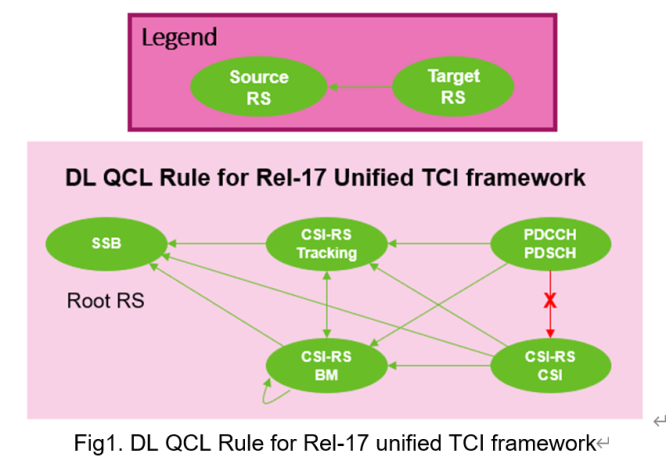 About Option1: We understand the idea, and Option4 is inspired by Option1 w/ further check RAN1 framework. Wish Option1 proponent could consider to support Option4.About Option2: We are positive to discuss the test reduction. For example, if a UE claims to support 3 beam correspondence conditions (i.e. both CSI-RS and SSB; SSB-based; CSI-RS based), I believe we can find a suitable test reduction rule (ex: tested with worst case only) like what we did for single-band beam correspondence.About Option3: We believe make core requirement package clearer and more solid is important, and RAN4 is a suitable WG for the discussion. Especially that RAN4 already has similar experience before, like beam correspondence, and RAN4 actually has clearer and clearer picture after these valuable discussions.To Samsung: Could you be more specific? Because in our understanding, proposal 4 aligns with RAN1 framework and practical network deployment well.OPPOSupport Option 1, and Option 4.Option 4 is more detailed explanation of Option 1.ZTESupport leave it to RAN5, Option 3.EricssonOne CC QCL-D with the other CC. Not unlikely for a collocated case relevant for CBM.SonyThe basic principle seems aligned through the options, where the one CC should be QCL-D with the other CC’s BMRS, maybe this can be agreed as a common ground and further discuss the QCL sources here, but we are also fine to leave it to RAN5. Option 2 is dealing with test reduction and can be discussed later once we have the core requirement in place. HuaweiWe prefer to leave the measurement issue to RAN5 as no progress in recent meetings. AppleAs a fallback, Option 3 is always available if RAN4 cannot agreeCompanyCommentsXXXQualcommThis discussion, along with FS_inter description is important to resolve first, due to RAN2 implications.Option 4 seems reasonable if L+L band combination not entered into core requirement. In that case FS_inter would also be limited to TR.ZTEIt seems all of the companies overlooked that the band combination of CA_n258-n261 have already been included in the inter-band xUL/DL NR CA/DC basket WID (R4-2118205). However, the BCS channel bandwidth information for this combinations were missing by the proponent. So may be that  is the reason why companies didn’t pay attention on it.Here is the information: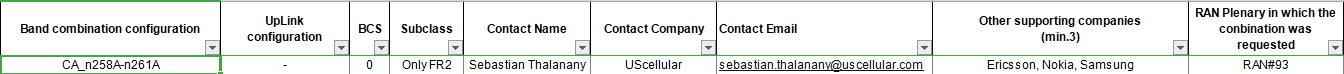 There, we suggest to focus on the RF requirements, rather than the band combination itself.SamsungWe support Option 3, i.e. to define CBM requirements in such manner that both same frequency group and different frequency group are applicable. It is similar as ZTE comments to focus on the RF requirements.If CA_n258-n261 is to be introduced in this WI, then we support option 2 (requirements for both CBM and IBM should be introduced) or Option 4 (capture into TR only until operator request for CBM). Thanks for ZTE to point out CA_n258-n261 in basket work item. Our understanding is that it is based on IBM in that basket WI since CBM is not available then.XiaomiAs ZTE comments the combination has been included in the basket WID, the requirements for both CBM and IBM should be introduced for it if it will be introduced in this WI. In additional, we support define CBM requirements in such manner that both same frequency group and different frequency group are applicable. vivoWe support option 4. if companies have strong concern on introducing the n258-n261 in TS, we suggest introducing this example band combination into TR to record our almost 2 release efforts on CBM and avoid unnecessary argument in the future. As a further compromise, the note in option 4 weakens the effectiveness of requirement and leave adequate leeway if the band combination need to be transferred to the TS.MediaTekOption1: Support.　To ZTE: Thanks for the information. We think this special band combination should not be proposed in bracket WI. Besides, there is no information about the demand is IBM or CBM. Option2: Not support. It conflicts with WID “(on hold until there is operator request or CBM requirements are finalized for one band combination)”Option3: Not support. Inter-band CA shall be defined based on band combination(s).Option4: Not support. Even if we follow the method, we still wait for operator demand to define exact requirement in the end.LG ElectronicsSupport to introduce the requirements for both CBM and IBM for band combination,  CA_n258-n261.OPPOOption 4 is ok.ZTEIt is ture that no BM type are included when proponent request the band combination, so we can not judge it is for IBM or CBM at the stage of the requesting, it depends on UE capability. Which BM is supported should be specfied when the band combination is introduced in the specification. EricssonOption 2: a possible option. In the CR in R4-2204612 we propose introduction of n258 + n261 for both CBM-only and IBM capable UEs.SonyNo strong opinion on exact methodology (TR, TS or any other wayforwad), but support to finalize the requirement for n258-n261 as an example band combination in Rel-17.DOCOMOWe prefer option 4.We also support option 1 and option 2.We do not support option 3.HuaweiSupport option 3. As mentioned by ZTE, if the combination is already in the basket WI, we don't need to spend too much time to argue the example band combination, and option 2 can be considered.NokiaAt least IBM requirements can be defined for n258-n261 in REL17, preferably also CBM requirements but that seems to be difficult.AppleWhat would happen if RAN4 agrees the generic inter-band CA (same frequency group) requirements based on IBM but not based on CBM? Would IBM be the only applicable capability with which a UE could support this combination?CompanyCommentsXXXQualcommOption 2: We do not wish to change the structure of IBM requirements even for L+L. The proposed change has impact on filtering decisions in the architecture. For CBM for L+L and FS_inter (i.e single chain), some clarifications would be useful to establish common understanding: The interferer be anywhere in the super-set of the bands, but in-gap exception existsFS_inter would not restrict location of the interferer.SamsungSupport option1. In case of overlapped band combinations, and the CCs are adjacent but from different bands, then ACS will fall into the normal CC. The same logic is also applicable for IBB. So we think exemption should be specified to avoid such special scenarios. The minimum in-gap condition for intra-band CA could be a reference and we are also open for other ideas. vivoOption 1. The in-gap exemption does not depend on the BM type.OPPOThe in-gap requirement exemption was defined for intra-band NC CA. For inter-band CA, if similar concept is applied then probably for CBM UE is more suitable since one same chain is used.Regarding Fs_inter impact, it limits UE CC configurations, but not ACS/IBB testing.ZTEOption 1. The in-gap exemption does not depend on the BM type.EricssonWe propose to use a condition similar to that in FR1 for intra-band requirements (or non-contiguous), this can be applied also for inter-band configuration with overlapping bands, see R4-2204612.HuaweiFor IBM, in-gap exemption may not be necessary. AppleIs our understanding correct that Option 1 is intended to apply to UEs which support CBM inter-band CA based on a common Rx architecture?CR/TP numberCR/TP nameSourceComments collectionR4-2204789Addition of downlink CA feature for CBM UEs and one band combination for IBM UEsNokia, QualcommLG Electronics : For ΔRIB,P,n & ΔRIB,S,n , need to define Tables for IBM and CBM separately.  And, a note for ‘Fs_inter’ needs to be considered in CBM table.R4-2204789Addition of downlink CA feature for CBM UEs and one band combination for IBM UEsNokia, QualcommApple: we should resolve the open issues before coming to this CR (especially the situation with FS_inter).R4-2204789Addition of downlink CA feature for CBM UEs and one band combination for IBM UEsNokia, QualcommR4-2204789Addition of downlink CA feature for CBM UEs and one band combination for IBM UEsNokia, QualcommR4-2204789Addition of downlink CA feature for CBM UEs and one band combination for IBM UEsNokia, QualcommR4-2204612Introduction of requirements for DL inter-band CA for CBM-capable UEsEricsson, SonyLG Electronics : Fs_inter needs to be introduced. And, we suggest two draft CRs(R4-2204789, R4-2204612) to be merged.R4-2204612Introduction of requirements for DL inter-band CA for CBM-capable UEsEricsson, SonyEricsson; a correction for the cover page in yellow highlight:Clause 7.3A.2.3: the input levels in the test case for peak EIS. For IBM- or both for an inter-band BC, thenMeasured carrier: peak REFSENS + relaxationOther carrier: spherical coverage EIS + relaxation (about 10 dB higher than the measured carrier)For CBM-only for an inter-band BC, thenMeasured carrier: peak REFSENS + relaxationOther carrier: a starting point is peak REFSENS but the level may be increased up to the REFSENS for the spherical coverage EIS to achieve ‘equal PSD’ conditionsR4-2204612Introduction of requirements for DL inter-band CA for CBM-capable UEsEricsson, SonyApple: we should resolve the open issues before coming to this CR (especially the situation with FS_inter).CR/TP numberCR/TP nameSourceCRs/TPs Status update recommendation  R4-2204789Addition of downlink CA feature for CBM UEs and one band combination for IBM UEsNokia, QualcommReturn toR4-2204612Introduction of requirements for DL inter-band CA for CBM-capable UEsEricsson, SonyReturn toT-doc numberT-doc nameCompanyProposals / ObservationsR4-2203699FR2 Sensitivity requirements for inter-band CBMAppleProposal 1:	For CBM between different band groups is not feasible with single-chain architecture. The requirement definition for inter-band DL CA between different band groups should only be based on multi-chain architecture. Observation 1:	The simulation results show the impact of the cross-array calibration of the beam for different band groups with only BMRS in one of the bands compared to cross-array calibration with BMRS in both bands.Observation 2:	Simulation results show that the delta between inter-band DL CA CBM and inter-band DL IBM is 5 dB. Proposal 2:	Additional relaxation ΔRIB,P,n (dB) and ΔRIB,S,n (dB) for inter-band DL CA CBM is required compared to inter-band DL CA IBM:ΔRIB,P,n (dB) for multi-chain CBM with different band groups =  ΔRIB,P,n_IBM (dB) + 5 dBΔRIB,S,n (dB) for multi-chain CBM with different band groups =  ΔRIB,S,n_IBM (dB) + 5 dBR4-2204036Requirements for CBM UEs between different frequency groupSony, EricssonObservation 1: Both options of PSD condition can be feasible for testing the CBM UEs minimum requirement between different frequency groups. RAN4 can select one of them to define the minimum requirement for CBM UEs in different frequency groups. Observation 2: CBM UEs can offer similar performance as IBM UEs in a co-located scenario across different frequency groups. Proposal 1: consider adopting the same relaxation factor for REFSENS and EIS spherical coverage between CBM and IBM UEs for different frequency groups. Proposal 2: for UEs indicating IBM and ‘both’ capability for a BC across different frequency groups, then unequal PSD is used, while for UEs indicating CBM-only the input levels resembling an equal PSD are used.R4-2204230Reference signal, and relaxation value about FR2 inter-band DL CA between different frequency groups based on CBMMediaTek Beijing Inc.About 2.1 Reference signalProposal1: For CBM, all the reference signals in Band_without_BMRS shall traces its QCL type-D dependence to SSB and/or CSI-RS in Band_with_BMRS by certain manner.Observation: “Traces its QCL type-D dependence” shows “no DL measurement” on the Band_without_BMRS as CBM’s definition.Proposal2: For CBM, DMRS in Band_without_BMRS traces TRS of Band_without_BMRS, and then traces its QCL type-D dependence to SSB and/or CSI-RS in Band_with_BMRSAbout 2.2 Relaxation value and PSD conditionProposal3: Define/clarify PSD condition firstly, before agreeing CBM relaxation value.Proposal4: Relaxation value of CBM shall larger than IBM, no matter REFSENE or spherical EIS.Proposal5: CBM requirement shall NOT imply additional request on beam peak direction of each band compared to IBM.Proposal6: CBM requirement shall NOT imply additional request on untested band EIS at specific AoA of tested band.R4-2204575Discussion on requirements of FR2 inter-band DL CASamsungObservation 1:	based on previous agreement, it does not prevent the CBM requirements work without having to explicitly introduce example band combination for same frequency group, e.g. n258+n261.Proposal 1:	it is preferred not to explicitly introduce band combination into core specification without operator request, but to define CBM requirements in such manner that both same frequency group and different frequency group are applicable.Proposal 2:	In case n258+n261 band combination is to be introduced as example band combination for same frequency group, specify IBM requirements together with CBM requirements for this band combination.Proposal 3:	for CBM sensitivity requirements (peak EIS and EIS spherical coverage), adopt normalized equal PSD (CC1 and CC2 achieve sensitivity status i.e. 95%TP simultaneously).Proposal 4:	the delta_RIBs of CBM should be larger than that of IBM for the same band combination.Proposal 5:	for adjacent or overlapped band combinations, in-gap exemption for ACS and IBB apply for FR2 inter-band CA no matter IBM or CBM.Proposal 6:	specify sensitivity verification rule for inter-band CA supporting ‘both’ beam management capability as following:Peak EIS should be verified with both IBM and CBM if the measured EIS spherical coverage of CBM has already satisfied the requirements of IBM, then the IBM EIS spherical coverage verification is not necessaryProposal 7:	If Fs_inter is to be introduced, it is proposed to refine previous agreement of Max input level, ACS and IBB verification rules as following:if the measured Max input level, ACS and IBB has already satisfiedR4-2204941Discussion on CBM between different frequency groupvivoObservation 1: The impact of beam squint for different frequency groups may lead to a very large ΔRIB,S,n.Observation 2: The wideband impedance matching is hard to achieve for band combination between different frequency groups.Proposal 1: The requirement for CBM between different frequency group will defined based on multi-chain architecture, but the single-chain implementation is not precluded.Proposal 2: The requirement for n260-n261 and n257-n259 can be:R4-2206056On delta(RIB) for DL inter-CA with CBM in n260+n261Qualcomm IncorporatedProposal 1: Sensitivity requirements for CBM UEs in an H+L combination shall be based on a multi-chain architecture.Proposal 2: For DL CA for n260+n261 with PSD difference similar to that in the IBM requirement, delta(RIB_spherical) for IBM is also applicable for CBM.Proposal 3: For DL CA for n260+n261 with minimized PSD difference, delta(RIB_spherical) for CBM is [1 dB] smaller than the corresponding value for IBM.Proposal 4: For DL CA for n260+n261 with PSD difference similar to that in the IBM requirement, delta(RIB_pk) for IBM is also applicable for CBM.Proposal 5: For DL CA for n260+n261 with minimized PSD difference, delta(RIB_pk) for CBM is [1 dB] smaller than the corresponding value for IBM.CompanyCommentsXXXQualcommOption 1,3,4: support.Option 2: We do not support equal PSD test condition for L+H based on latest mod-proposed compromise.SamsungOption 1,2,4: it is true that CBM between different band groups is not feasible with single-chain architecture. But if we following previous agreement “RAN4 agrees to define CBM requirements in such manner that both single chain and multi chain architectures are possible”, then normalized equal PSD should also apply. If we reverting this previous agreement, there should be a way to indicate which band combos apply normalized equal PSD and which band combos not. Option 2 seems a smart way which solves the conflicts without reverting previous agreement.Option 3: support.XiaomiWe prefer to apply the same test condition for CBM within the same frequency group or between different frequency groups.And we also prefer to define CBM Sensitivity requirements for H+L combination based on multi-chain architecture.  So we support Option 1 and Option 4, and agree the clarification of Option 3.vivoWe support option 1 option 3 and option 4. The single-chain UE will suffer huge degradation due to the beam squint impact and the large operating bandwidth, and UE may not get any performance gain form CA under such status.MediaTekOption 1, 3, 4: SupportOption 2: We understand the technical reasons, however, if option1/4 are agreeable, maybe the situation can be simpler.OPPOSuggest to align the requirement definition for CBM within same freq group and among different freq group, the limitation to UE is same though freq range is larger.And for the single chain or multi chain, we don’t see the meaning to further discuss this since CBM requirements need to cover both and no UE capability to indicate which kind of architecture has implemented.ZTEWe are wondering how to specfic the ‘multi-chain architecture’ in the speification to define the RF requirements, considering there were no signaling on the RF architecture.. As commented by samsung, previous agreement “RAN4 agrees to define CBM requirements in such manner that both single chain and multi chain architectures are possible” should be respected.EricssonOption 2. Implemented in R4-2204612. The CBM-only case (that could be implemented by a single-chain architecture) most likely only relevant for the collocated case, hence the test case is resembling “equal PSD”.SonyWe are fine to derive the requirement for different frequency group based on multi chain architecture. We also prefer normalized equal PSD condition for different frequency group (same as the same frequency group) but can accept the IBM type PSD condition as well.DOCOMOSupport option 1/3/4, and not support option 2.Adjusting the PSD condition helps to define the appropriate requirements and simplify the discussion on CBM DL CA. In our understanding, several ways to distinguish which requirements (PSD conditions) should be applied have already been provided. We currently recommend assuming multi-chain architecture in either of the following cases:・UE do not report Fs_inter capability・For CA between different frequency groups (28G+39G)Either way, equal PSD is not applied in the case of this issue.HuaweiIt seems that it is necessary to distinguish the CBM requirements based on different UE architectures, then what could be used to fulfil the purpose, FS_inter, or indicating IBM and ‘both’ capability can be further discussed.AppleOption 1CompanyCommentsXXXQualcommOption 2,5: SupportOption 1: Do not support. We do not follow the logic to equate the simulated throughput degradation and the necessary relaxation to support this feature.Option 3: Can discuss if delta is small.Option 4: In 04941, ‘multi-chain degradation’ (1.5 dB) is not necessary after desense from PSD imbalance has already been considered. With the accounting provided, we cannot achieve the 3.5 dB spherical coverage relaxation for IBM.In general, we prefer to not define this feature if the relaxations are much worse than that of IBM. SamsungWe support Option 3: Relaxation value of CBM shall larger than IBM, no matter REFSENE or spherical EIS. At least no more than IBM value if normalized equal PSD (minimized PSD difference) is adopted. In our view this delta could be small otherwise it is not useful in real network.XiaomiOption 3vivoWe support option 3 and option 4, the CBM requirement should not be smaller than IBM.To Qualcomm:The budget for R16, in our understanding, is 1.5 dB (common spherical coverage) + 1 dB (PSD imbalance) + MBR, and we still leave some margin to cover other impact, e,g., increase of insertion loss, etc. MediaTekOption1: Thanks for the simulation analysis between IBM and CBM. It shows CBM do have worse performance than IBM based on same hardware capability.Option 2: Not support. There is no BMRS for one of bands of CBM, why the performance could have no degradation.Option 3: Support the general relationship.Option 4: We are fine to further discuss the exact value, it at least like Option3 concept. Option 5: Not support. Our view is closed to Option 3. OPPOOption 3 is ok.EricssonOption 2: this would be verified with a single AoA (resembling a collocated case) for all BM types, but at “equal PSD” conditions for the CBM-only.SonyOption 2, same relaxation as IBM. The beam mapping error in our view is an implementation issue and can be tackled with properly designed precoding for CA operation, and thus it is possible to align the relaxation value of IBM and CBM.In addition, we would like to remind that we should be careful on the relaxation of CA, where we shall ensure at least the channel throughput would not be worse than single CC operation under a given gNB-UE distance DOCOMOWe support option 2 and option 5.Also, we may accept to discuss about option 3 and option 4. However, as Qualcomm says, we prefer to not define this feature if the relaxations are much worse than that of IBM.HuaweiSupport option 3.AppleOption 1.  The key aspect of the simulations we provide in our contribution is the consideration of cross-array calibration of beams.To Qualcomm: We reviewed R4-2206056 and did not find an analysis of the beam mapping accuracy across the arrays of the two band groups. Factors such as manufacturing tolerances, suboptimal antenna element placement, and variation in trace lengths to each antenna element, contribute to this degradation, since the codebook mapping has to make uniform assumptions across a population of UEs. In effect, this is beam correspondence across band groups.  We encourage a more thorough understanding of the integration challenges associated with such band combinations.CR/TP numberCR/TP nameComments collectionCompany ACR/TP numberCR/TP nameCRs/TPs Status update recommendation  T-doc numberT-doc nameCompanyProposals / ObservationsR4-2204790Discussion on UE Rx beam switch delayNokia, Nokia Shanghai BellObservation 1: UE Rx beam switch delay is the same for UE autonomous and network controlled Rx beam switchProposal: Define a UE Rx beam switch delay of 60nsR4-2205598On RF requirements for FR2 Inter-band DL CA with CBMHuawei, HiSiliconProposal 5: Take 200ns as Rx beam switching value.CompanyCommentsXXXQualcommOption 2We cannot support option 1 because it would place a new requirement on some relatively mature UEs. Furthermore, the UE case is more challenging than a BS due to the following differences:Power consumption strategies are much more aggressive in UEs to preserve battery life for the hand-held case. This reduces the flexibility to improve performance.UE has wider dynamic range in both Rx and Tx. There are cases where the UE’s beam switch has wider scope of hardware configuration changes than just the phase shifter. These other changes take more time.It is therefore not automatic that a UE can match the gNB’s performance. Moreover, if option 1 is motivated by the need to improve MRTD window for single-band receivers used for inter-CA, would this change also apply to intra-CA?vivoOption 2, 60 ns is too challenging for the phase shifter design.OPPOOption 2.HuaweiOption 2.NokiaOption 1 was our proposal, any compromise value between 60 and 200 ns possible?AppleOption 2CR/TP numberCR/TP nameComments collectionCompany ACR/TP numberCR/TP nameCRs/TPs Status update recommendation  T-doc numberT-doc nameCompanyProposals / ObservationsR4-2203814Introduce FR2 n260 and n261 uplink CAVerizon Denmark… we proposed CA_n260A-n261 uplink inter-band CA to be part of this work…R4-2204037UE UL CA requirements based on IBMSony, EricssonObservation 1: MPE and power consumption and thermal issues can be handled with P-MPR. Observation 2: 0.7 dB relaxation for each band is needed to ensure the PC5 device can reach a common spherical coverage at 85% for band combination n258+n259. Observation 3: The PCMAX is defined at different reference plane than EIRP, which may create issues especially when the beams point towards different directions for UL inter band CA operation. For general inter-band UL CA the TRP could be used for governing the power prioritization of an inter-band combination and the total UE power. Proposal 1: Specify spherical coverage per band with a relaxed requirement compared to single-CC considering MBR and common spherical coverage mismatching.Proposal 2: Specify spherical coverage EIRP as per band with relaxed requirement compared to single-CC as ΔTIB,S,n = ΔRIB,S,n -1 dB. Proposal 3: Specify minimum peak EIRP as per band with relaxed requirement compared to single-CC as ΔTIB,P,n = MBR. Proposal 4: for UL inter-band CA power control in FR2, the existing behavior in 38.213 is assumed: the UE configures a PCMAX in an implementation-specific manner like for the intra-band case and relative power limits are used for controlling the power on the serving cells. PCMAX ≥ PCMAX,f,c for each configured serving cell c with PCMAX,f,c as specified in clause 6.2.4 with parameters MPR and A-MPR as specified per serving cell or modified as needed for the band combination (CA MPR).R4-2204576Discussion on MOP relaxation of FR2 inter-band UL CASamsungObservation 1:	MBR for single carrier operation does not fully reflect the transmission performance of CA concurrent operationProposal 1:	relaxation due to CA concurrent operation should be considered besides MBR.Observation 2:	increased power consumption is practical implementation issue for FR2 power class 3 handheld UE which should be considered when specifying minimum requirementsProposal 2:	total power concept should be considered for FR2 power class 3 handheld UE when specifying the value of ΔTIB for inter-band UL CA.Proposal 3:	the MOP relaxation for inter-band UL CA should be comparable with that of intra-band CA, i.e. around 5dB.R4-2205123Tx requirements for inter-band UL CA between different frequency groups based on IBMXiaomiProposal 1: The relaxation for inter-band UL CA should be named as ΔTIB,P,n and ΔTIB,S,n for the min. peak EIRP and for the common EIRP spherical coverage to keep align with the relaxation name for inter-band DL CA.Proposal 2: RAN4 should just define one set of common requirements for inter-band UL CA, how to implement inter-band UL CA should depend on the UE implementation.Proposal 3: ΔTIB,P,n and ΔTIB,S,n for min peak EIRP and EIRP spherical coverage shall use the same value of ΔRIB,P,n and ΔRIB,S,n for the specific band combination as below table.R4-2205599On RF requirements for FR2 inter-band UL CAHuawei, HiSilicon∑ (min EIRPf,c-X/Y-Max(MPRf,c, MPRpa-pa))≤ P UMAX  ≤ EIRP max + 3dBP TMAX,  ≤ TRP maxProposal 1: Total power concept is considered either by the formula proposed above or by delta(TIB_peak). TRP power for inter-band UL CA should not exceed the level for single band.Proposal 2: Before conclusion of SCell dropping solution for intra-band CA, no need to have further discussion on power control for FR2 UL inter-band CA case.R4-2206057Draft CR to 38.101-2 FR2+FR2 ULCAQualcomm, Nokia, Verizon, DocomoT-doc numberT-doc nameCompanyProposals / ObservationsR4-2204228View on FR2 inter-band UL CA relaxationMediaTek Beijing Inc.Proposal1: Total UE power concept factor shall be considered for relaxation value of FR2 inter-band UL CA.Observation: Higher power class for higher total UE power can be further considered if there is demand.Proposal2: Detailed factors and values for inter-band UL CA relaxation value calculation shall base on below table:R4-2204928R17 FR2 Inter-band UL CA requirementsOPPOObservation 1:          It is expected at least additional 1-2dB is needed to compensate the power consumption and thermal issues, while taking total power concept into account.Observation 2:          It is not possible to use PMPR to solve thermal issues.Proposal 1:               2dB is considered in the peak EIRP and spherical coverage relaxation for the sake of thermal issues and control of total Tx power.Observation 3:          0.7dB relaxation is needed according to the multi-band relaxation.Proposal 2:               Define 2.7dB relaxation (without considering the PA-PA interaction impacts) for min peak EIRP of each band in n257+n259 compared with single band requirements.Proposal 3:               Define 4.7dB relaxation (without considering the PA-PA interaction impacts) for spherical coverage of each band in n257+n259 compared with single band requirements.R4-2204942Discussion on iinter-band UL CAvivoObservation 1: The power sharing behavior, which is similar to FR1 CA, is hard to apply to FR2. Observation 2: The device performance will be impacted by heat which lead to the transmitting power decrease.Observation 3: The heat issue is not in the scope of P-MPR.Proposal 1: 2 dB relaxation due to heat issue need to be included in CA relaxation.Proposal 2: The △TIB for inter-band UL CA should be: △RIB – 1 dB + relaxation for total UE power.R4-2205109Discussion on relaxation value X&Y for CA_n257A_n259AZTE CorporationObservation 1: The X&Y relaxation for both min peak EIRP (ΔTIB,P,n) and EIRP spherical coverage( ΔTIB,S,n) should remove 1dB power imbalance margin.Proposal 1: The relaxation for both min peak EIRP (ΔTIB,P,n) and EIRP spherical coverage( ΔTIB,S,n) i.e. X=Y=ΔRIB,P/S,n -1 dB.R4-2206054delta(TIB) for FR2+FR2 ULCAQualcomm IncorporatedObservation 1: There are no globally applicable regulations that motivate a ‘total power concept’ relaxation.Observation 2: A UE can self-limit UL power in the field using P-MPR, but the compliance verification condition for FR2 inter-band ULCA must be evaluated as possible motivation for peak EIRP relaxations.Observation 3: In a compliance verification condition, FR2+FR2 inter-band ULCA is not uniquely challenging in terms of UE power consumption due to equivalence with FR2 intra-band DLCA operation.Observation 4: There is neither regulation nor physical limitation that motivates further relaxation to delta(TIB_peak) beyond the already agreed MBR component.Proposal 1: delta(TIB_peak) = MBRProposal 2: For n257+n259 and n260+n261 PC3, delta(TIB_spherical) = delta(TIB_peak) + 2.0 dB Proposal 3: For n257+n259 and n260+n261 PC5, delta(TIB_spherical) = delta(TIB_peak) + [0.5] dB Observation 5: The CA MPR proposal may require an additional meeting cycle to complete.Observation 6: The single-band configured power requirement can serve as the template for an independent per-band configured power requirement for FR2+FR2 inter-band ULCA.Proposal 4: For FR2+FR2 inter-band ULCA, the configured power requirement shall be independent and per-FR2 band.CompanyCommentsXXXQualcommOption 1: Given operator interest, we prefer option 1.XiaomiOption1, the UL CA_n260-n261 should also be request in related basket WID.vivoWe support option 1MediaTekOption 1: Thanks for the operator makes demand very clear, i.e. “UL CA_n260-n261 based on IBM.”ZTEIn terms of the objectives of the NR_RF_FR2_req_enh2, only UL CA_n257A-n259A was included..Inter-band UL CA [RAN4 RF/RRM] Specify requirements for inter-band UL CA for two bands between different frequency groups based on IBM.Define requirements for  CA_n257A-n259A based on IBM (Note this CA configuration will be moved to Basket WI in RAN#90 and more combinations may be added to Basket WI later).Both RF and RRM requirement aspects are in scope for UL interband CA.If UL CA_n260-n261 is included, the the procedure is a bit mess, the normal procedure for band combination should be operator request the combs before the meeting and be captured in revised WID, and then approved in the RAN plenery meeting. But we didn’t see the operators have such requests before the meeting. LG ElectronicsSupport option 1. We think, if CA_n260-n261 is not completed in Rel-17, it can be treated in Rel-18 as Rel-17 leftover issue in FR2 RF enh. WI. And, we are open to discuss this under spectrum WI too.NokiaSupport option 1. VerizonSupport Option 1CompanyCommentsXXXQualcommWe support the moderator’s WF proposal. We think it is reasonable to limit this feature to UEs that can support it properly (‘less affected by thermal/power/MPE issues’) – otherwise requirements are diluted by hand-held UEs that may never support this feature anyway due to lack of use-case.(Later clarification: A good point raised by companies is lack of requirements for DLCA for PC1/2/4/5. In our view, these UEs can support DLCA, but there is no verification testing for this feature. We are open to creating requirements for DLCA based on methodology used for PC3)SamsungWe support the moderator’s recommended WF. One question is about the potential new power class. PC1/2/4/5 all already have single carrier requirements, for the potential new power class there is no single carrier requirements yet, it seems the work covers both single carrier requirements and CA requirements. For the potential new power class for non-handheld form factor like laptops, we think there should be no power supply limitation and form factor size limitation for this new power class, and only consider e.g. laptop in a whole as UE type, dongle type and embedded type may not be considered.XiaomiWe support the moderator’s WF proposal, but we have one concern, how about the DL CA for non-handheld UE? The requirements for FR2 inter-band DL CA for both IBM and CBM were discussing based on handheld UE. DOCOMOWe don't support the moderator's WF proposal.In our understanding, RAN4 has been discussing UL CA based on PC3 (Handheld) in the previous meetings. We cannot accept to exclude PC3 because we still think PC3 is one of use cases as a basic UE type and it is very difficult for us to decide to exclude possibility of PC3 deployment at this moment.In addition, FR2 DL CA have been specified for PC3 only so far. If we introduce other PCs in UL CA, we need to introduce DL CA first. It is true that there are concerns about total power with handheld device, so we agree to specify the requirements for handheld and non-handheld UE separately. We are open to discuss non-handheld UE requirements. However, we should continue to discuss PC3 as well, and we guess it would be better to focus on PC3 to complete this WI.vivoWe are open for this issue. Our concern here is that the discussion before this meeting focus on the PC3, and the requirement of DL CA can be a reference for UL CA discussion, which can simplify the discussion. However, for other power class, we never discuss their CA requirement before. Even we can avoid the controversy on total UE power, we may need more analysis from beginning, e.g., simulation for common spherical coverage.MediaTekThanks Moderator raise a fresh new thought. We are open for this brainstorming. We may also need to revisit current whole requirement framework. For example, current inter-band DL CA is based on PC3, and we don’t have inter-band DL CA for PC1/2/4/5 so far. If we go this proposal, the situation is like:Inter-band  DL CA only: PC3 (so far)Inter-band  UL CA only: PC1/2/4/5/non-handheld ( & PC3 handheld is precluded)Is my understanding correct? We also would like to understand operator’s view, because we still prefer to define corresponding requirement(s) for exact demand(s).LG ElectronicsSupport the moderator’s WF.OPPOUp to now many efforts has been put on the inter band UL CA, and the analysis from companies mainly based on smartphone, we don’t understand the reason why now drop smartphone which is the most important UE type. If drop smartphone now, then need to understand better on when to specify them, is it planned to Rel-18? In our view, it can follow the normal path and strive to have some progress in Rel-17, in the end if cannot complete then postpone to Rel-18.ZTEThanks for the moderator’s new thought. We have a question: is it possible to using different PC for UL CA and DL CA, i.e; DL CA (PC3) with UL CA(PC1/2/4/5)?  if not, then PC1/2/4/5 DL CA requireents should be defined.SonyWe agree with the moderator that focus on PC5/PC1 might be easier to go forward considering the deadlock situation for PC3. In addition, the inter band UL CA might be more meaningful for FWA/CPE devices than handheld UE at least in near term so it is fine to priorities the PC5 or PC1.  HuaweiWe are ok to focus on the FWA/CPE firstly, but not all these power classes, PC5 or PC1 should have high priority.SoftBankSupport Option 3. We appreciate to include the requirements for FWA/CPE devices in the spec, but we do not support to exclude PC3 at this time. And we have the same question of MediaTek and ZTE, is it possible to use the difference PC among DL and UL?NokiaWe think that UL CA feature would be implemented first in CPE, FWA and Module for laptops or tablets, which should be prioritized in this WI. At least PC5 should be specified, then PC1 and possibly a laptop type UE should be considered.VerizonWe support Option 3. We agree UL CA feature would be implemented first in CPE, FWA and module for other devices. AppleWe are fine with following the moderator proposal to first focus on non-handheld devices.CompanyCommentsXXXQualcommSupport moderator WF, ok to skip hand-held UE. There may be table-top PC3 UEs that can support this feature however, without the challenge of power consumption. (Later clarification:). Option 1: There is no regulatory justification for ‘total power concept’. We have also shown (06054) that during compliance testing, the power consumption challenge for inter- ULCA is equivalent to DLCA testing, so compliance testing does not require ‘Total power concept’ either. SamsungSupport moderator recommended WF.XiaomiSupport moderator WF. If continue consider UL CA for PC3, support Option2 and Option 3, DOCOMOWe do not support to skip PC3.We prefer option 1, but we can accept the others if it is needed.vivoWe support option 3, either 2 dB or 3 dB relaxation is OK for us.MediaTekWe are fine to detailly discuss Issue 5-2: power class firstly.LG ElectronicsSupport the moderator’s WF.OPPOOption 3 is used in our analysis.ZTESimilar with MTK, discuss issue 5-2 first.EricssonOption 1.SonyOption 1 not needed is our preference, but we also support moderator’s proposal. Regarding the heating issue, it is an implementation issue in our view and UE can use P-MPR in real life to mitigate it. For the possible issue in the test without P-MPR, we see it as a testability issue, and we should not compromise the minimum requirement due to such an issue.HuaweiPrefer option 4, and option 3 can also be considered.NokiaWe support skipping PC3.If PC3 is not skipped, we support option 1.VerizonOption 1 Do not skip PC3AppleWe are fine with moderator proposal to focus on non-handheld devices first. If the discussion around PC3 continues, then we also not OK to proceed with the total power concept (Option 1).CompanyCommentsXXXQualcommOption 1: We found no regulatory need, and no need during compliance testing based on power consumption [R4-2206054] (Tdoc # corrected as part of a later commenting round)SamsungFor the potential new power class for non-handheld form factor like laptops, we think there should be no power supply limitation and form factor size limitation for this new power class, and only consider e.g. laptop in a whole as UE type, dongle type and embedded type may not be considered. otherwise there is also total power issueXiaomineed consider PC by PC and case by casevivoIn our understanding, the intention for total UE power is to expect FR2 UE behave to be similar to FR1 UE in CA case, i.e., the power level of each CC will drop proportionally with the increase in the number of CCs. From this perspective, this concept is also need for other power class.However, this behavior is hard to apply to FR2 UE directly because the FR2 power class is not defined on conduct domain and only have lower limit. This behavior has two main benefits, one is to avoid SAR issue, and the other is to avoid too high power consumption.For FR2 UE, the SAR (or MPE) issue can be addressed by P-MPR, so maybe we can only consider the relaxation for power consumption. If other PC not need to consider the power consumption issue, we prefer option 1.MediaTekOption 3: If we no need to worry practical UE feasibility (# still based on Issue 5-2 discussion), it makes thing simpler. Just a neutral open issue for discussion, we may still discuss do we wanna keep similar power class concept as LTE/FR1:If yes, we may still define -3 dB per band for original PC, but may create a new PC for the demand don’t wann -3 dB per band. For example:PC5 UL CA: -3 dB per bandPC5_plus UL CA: w/o -3 dB per bandIf no, FR2 would have different definition from LTE/FR1. For example:PC5 & no support UL CA: single-band requirement PC5 & support UL CA: still as single-band requirement (no -3dB), and the total power would be +3dB while UL CA active.OPPOOption 3. It should be clear which specific UE type is referring. The thermal and heating issue could be better for UEs that are larger and have power supply, but it needs to be analyzed case by case.ZTEDiscuss issue 5-2 first. But if we need to choose one of the options, we prefer Option 1 since the total power concept is not appropriate for FR2. In addition, there are no additional regulatory restrictions.SonyOption 1 not needed. HuaweiEven not for handheld UE, it should still need further study case by case.NokiaSupport option 1 for all the power classes.CompanyCommentsXXXQualcommOption 1Many of these options may not be relevant for non-band-held. As a general rule, we prefer to stay consistent with the spirit of the previous WF, i.e. align on physical mechanisms and analysis rather than use subjective arguments. Moreover, given FR2 is UL limited, this feature becomes rapidly self-limiting with large relaxations in EIRP due to TRP reduction. Inter- ULCA would be an optional capability, so defining it in a way that does not guarantee significant network benefit means there would be inefficient use of network resources, which would impact better performing UEs also.SamsungSupport moderator recommended WF.XiaomiSupport the moderator’s WFDOCOMOWe do not support to skip PC3.We prefer option 1, but we can accept the additional relaxation for total power concept if it is needed. Additional relaxation is based on the agreement of issue 5-3.vivoWe support option 5 and option 6. 4.5 dB =ΔRIB,P,n -1 dB + 2 dB (relaxation for total UE power)For option 7,  in our understanding, if we introduce 3 dB relaxation for total UE power, the further relaxation on power consumption is not needed.MediaTekWe are fine to detailly discuss Issue 5-2: power class firstly.LG ElectronicsSupport the moderator’s WF.OPPOOption 2 in our analysis, also ok with Option 4/5/6ZTEDiscuss issue 5-2 first. But if we need to choose one of the options, we prefer Option 2 as we proposed. However, we are fine with Option 1 as well.SonyOption 1, but also fine with moderator suggestionHuaweiOk with the moderator WF.NokiaWe support skipping PC3.If PC3 is not skipped, we support option 1.CompanyCommentsXXXQualcommOption 1: supportWe prefer to stay consistent with the spirit of the previous WF, i.e. use a relaxation structure based on physical mechanisms. In option 2, because of the way delta(RIB_p) and delta(RIB_sph) are defined, there would be no relaxation for coverage misalignment in delta(TIB_s). That would indirectly demand better single band spherical coverage of the UE than what will be carried over as the requirement for single band from Rel-16.SamsungSupport moderator recommendation about focussing on non-hand-held power classesXiaomiSupport the moderator’s WFDOCOMOWe do not support to skip PC3. We support option 1.MediaTekWe are fine to detailly discuss Issue 5-2: power class firstly.LG ElectronicsSupport the moderator’s WF.OPPOOption 1 in our analysis.ZTEDiscuss issue 5-2 first. But if we need to choose one of the options, we prefer Option 2 as we proposed.SonyWe think for UL spherical coverage relaxation, it should be DL relaxation  ΔRIB,S,n -1 dB, which excludes the PSD imbalance impact which is only matters for DL. But we are fine to skip PC 3 as moderator suggested as well.vivoFor n257-n259, ΔRIB,P,n is equal toΔRIB,S,n. so option 2 is same with option 4. We can accept either option.HuaweiOk with the moderator WF.NokiaWe support skipping PC3.If PC3 is not skipped, we support option 1.CompanyCommentsXXXQualcommOption 1SamsungSupport moderator recommended WF.DOCOMOWe do not support to skip PC3. We support option 1.vivoOption 1 is preferred. MediaTekWe are fine to detailly discuss Issue 5-2: power class firstly.LG ElectronicsSupport the moderator’s WF.OPPOOption 1.ZTEWe fully understand the operator's desire, but as stated in issue 5-1, it doesn't seem very procedural to do so. Maybe it's more appropriate to discuss this issue after we've decided to introduce CA n260-n261?SonyOption 1.HuaweiOk with the moderator WF.NokiaWe support skipping PC3.If PC3 is not skipped, we support option 1.Verizon Option 1We also do not support to skip PC3CompanyCommentsXXXQualcommOption 1SamsungOption 2. Besides MBR, CA concurrent operation is also a relaxation factor.vivoOption 2, other degradation form hardware design also needs more analysis, e.g., insertion loss. MediaTekIt’s better that we achieve consensus on Issue 5-2: power class firstly. Currently, we think Option1 is not agreeable. For us, Option1 means no degradation due to inter-band CA, because MBR is already existed even for non-CA operation.LG ElectronicsOption 2. Same view with Samsung.OPPOOption 2, FFS, up to now our analysis only focus on PC3 smartphone and need FFS for other UE types.ZTEOption 2. Similar with 5-7.SonyOption 1HuaweiOption 2. Some additional relaxation may still be needed.NokiaOption 1.CompanyCommentsXXXQualcommAgree with moderator WF. Option1 would work for PC1 and PC5, but we are open to discussion, or to wait for other companies that may want to contribute. We have not analyzed PC2 and PC4, so we would like to scale back the scope of the proposal to just PC1/5.vivoAgree with moderator WF. 0.5 dB may not enough for all PC and this may also depend on the assumption of antenna array. MediaTekWe are positive on the concept because of extra common coverage request for spherical coverage compared to peak. LG ElectronicsSupport the moderator’s WF. Roverlap is open for non-handheld power classes(PC1/2/4/5). OPPOOption 2, FFS, up to now our analysis only focus on PC3 smartphone and need FFS for other UE types.ZTEWe prefer to leave this issue FFS. For now, we should focus on the PC3 issue first.SonyOur simulations in R4-2204037 shows 0.7 dB relaxation for common spherical coverage for PC5, it is very similar to option 1 anyway, so we are also fine with option 1 as well.HuaweiOK with the moderator WF, further discussion on the specific value.NokiaOption 1. Roverlap = [0.5] dBCompanyCommentsXXXQualcommOption 1We would like to request the group to consider extending by one meeting cycle for completion by June plenary.(Later clarification:) We will leave it up to the rapporteur, but in our view this particular WI objective needs some more time – this could be accomplished as part of an exceptions list.CA_MPR being discussed here is as agreed in the WF – it applies independently of delta(TIB).  It would be in 6.2A.2, not 6.2A.1vivoOK with option 1.MediaTekNot sure the meaning from 3GPP process view. For example, does it mean exception list? or WI extension? or others? Could proponent clarify it?OPPOFor clarification, is the CA MPR discussed here only for the power class definition (peak EIRP/Spherical) or it is for MPR section?HuaweiIf the requirements cannot be completed in Mar RAN, is it still be in Rel-17 scope? This should be some kind of RAN level discussion.NokiaWe are fine with CA MPR proposal that Qualcomm made last meeting. If it is necessary to evaluate the MPR more, WI would need to be extended.CompanyCommentsXXXQualcommOption 3: supportOption 1 presumes a power sharing across the bands, the regulatory motivation for which remains unidentified.(Later clarification:) This WI covers ULCA with IBM, which is a multi-chain implementation. It is not known whether ULCA is even feasible at all for CBM with shared hardware. We therefore do not think single-band considerations should influence the decision here.Further, option 1 will require a multi-band PUMAX EIRP inequality which is not feasible.To oppo: If you recall, the discussion for NR-DC referred to the outcome of the inter-ULCA discussion. It needs to be resolved here first before we can resolve in [142].vivoOption 4. For now, we only discuss the UL CA with IBM and we are not for sure whether the CBM will have some impact on the power control issue. We prefer not to make any decision for now. MediaTekThere is a similar topic in “13.2.1 FR2 power control for NR-DC” of  “[102-e][142] NR_reply_LS_UE_RF” discussion,  if our understating correct. In our understanding, while the UE is single-chain, the power control would be not independent for example.Of course, our original motivation to propose “total power concept” is for min requirement discussion, not for real time power control behavior.OPPOIf the issue is about SCC dropping, then Option 2.If the issue is about independent power control or not, it is covered in thread [142] and no discussion is needed here, especially regarding Option 3.EricssonOption 1 is power control according to the existing 38.213. It is based on that the UE prioritizes transmissions according to clause 7.5 of 38.213. We assume that the UE will scale/prioritize similarly to the intra-band UL CA case that is subject to the same rule. Remark: for EN-DC (FR1 + FR2) the behavior is unspecified, priority all up to UE implementation. Not straightforward to handle in deployments.HuaweiIt seems the intention of the proposal is not clear to all companies, clarification is needed if that is only for SCell dropping issue. NokiaOption 1.AppleOption 3, assuming UL CA with IBMCompanyCommentsSamsungIf it is agreed to skip PC3 and only focusing on non-handheld UE, corresponding revision is needed.vivoIn R4-1902256, we have an agreement on beam correspondence for inter-band CA  For inter-band CA in FR2, beam correspondence relationship is considered to be different across CCs within different bands.Maybe we should record the agreement in the spec together.To Qualcomm:This statement means that the BC capability can be different for each band, which is the opposite of description of intra-band CA. The meaning is aligned with IBM, but for CBM, this agreement seems not applicable.LG ElectronicsSame view with Samsung.QualcommFor Vivo: would you clarify if the meaning of that statement is different from IBM?CR/TP numberCR/TP nameComments collectionCompany ACR/TP numberCR/TP nameCRs/TPs Status update recommendation  TitleSourceCommentsWF for FR2 DL CANokiaWF for FR2 UL CAQualcomm Inc.Tdoc numberTitleSourceRecommendation  CommentsR4-2204787TR 38.851 v0.4.0Nokia, Nokia Shanghai BellApproveR4-2203700Simultaneous Rx/Tx for DL inter-band CAAppleMoved to other threadR4-2204361Sensitivity requirements for inter-band DL CA with CBMNTT DOCOMO, INC.NotedR4-2204789Addition of downlink CA feature for CBM UEs and one band combination for IBM UEsNokia, QualcommReturn toR4-2204035UE requirements for CBM for the same frequency group Sony, EricssonNotedR4-2204143Discussion on CBM based inter-band DL CA within same frequency groupLG ElectronicsNotedR4-2204229Fs_inter and view on FR2 inter-band DL CA within same frequency group based on CBMMediaTek Beijing Inc.NotedR4-2204927R17 FR2 CBM inter-band DL CAOPPONotedR4-2204940Discussion on requirement of n258-n261vivoNotedR4-2205122Discussion on inter-band DL CA with CBMXiaomiNotedR4-2205598On RF requirements for FR2 Inter-band DL CA with CBMHuawei, HiSiliconNotedR4-2206055On delta(RIB) for n258+n261 DL inter-CAQualcomm IncorporatedNotedR4-2203699FR2 Sensitivity requirements for inter-band CBMAppleNotedR4-2204036Requirements for CBM UEs between different frequency groupSony, EricssonNotedR4-2204230Reference signal, and relaxation value about FR2 inter-band DL CA between different frequency groups based on CBMMediaTek Beijing Inc.NotedR4-2204575Discussion on requirements of FR2 inter-band DL CASamsungNotedR4-2204612Introduction of requirements for DL inter-band CA for CBM-capable UEsEricsson, SonyReturn toR4-2204941Discussion on CBM between different frequency groupvivoNotedR4-2206056On delta(RIB) for DL inter-CA with CBM in n260+n261Qualcomm IncorporatedNotedR4-2204790Discussion on UE Rx beam switch delayNokia, Nokia Shanghai BellNotedR4-2203814Introduce FR2 n260 and n261 uplink CAVerizon DenmarkNotedR4-2204037UE UL CA requirements based on IBMSony, EricssonNotedR4-2204576Discussion on MOP relaxation of FR2 inter-band UL CASamsungNotedR4-2205123Tx requirements for inter-band UL CA between different frequency groups based on IBMXiaomiNotedR4-2205599On RF requirements for FR2 inter-band UL CAHuawei, HiSiliconNotedR4-2206057Draft CR to 38.101-2 FR2+FR2 ULCAQualcomm, Nokia, Verizon, DocomoReturn toR4-2204228View on FR2 inter-band UL CA relaxationMediaTek Beijing Inc.NotedR4-2204928R17 FR2 Inter-band UL CA requirementsOPPONotedR4-2204942Discussion on iinter-band  UL CAvivoNotedR4-2205109Discussion on relaxation value X&Y for CA_n257A_n259AZTE CorporationNotedR4-2206054delta(TIB) for FR2+FR2 ULCAQualcomm IncorporatedNotedTdoc numberTitleSourceRecommendation  CommentsR4-211xxxxCR on …XXXAgreeable, Revised, Merged, Postponed, Not PursuedR4-211xxxxWF on …YYYAgreeable, Revised, NotedR4-211xxxxLS on …ZZZAgreeable, Revised, NotedCompanyNameEmail address